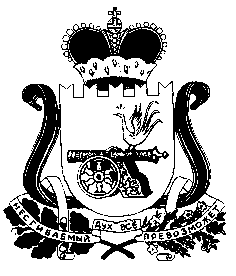 СОВЕТ ДЕПУТАТОВ СНЕГИРЕВСКОГО СЕЛЬСКОГОПОСЕЛЕНИЯ ШУМЯЧСКОГО РАЙОНА СМОЛЕНСКОЙ ОБЛАСТИРЕШЕНИЕот  «17»  января  2024года  		                                                      	         № 2                                                                                                                            Заслушав и обсудив отчет председателя Контрольно-ревизионной комиссии муниципального образования «Шумячский район» Смоленской области Л.Л. Астапенковой о деятельности Контрольно-ревизионной комиссии муниципального образования «Шумячский район» Смоленской области по осуществлению внешнего муниципального финансового контроля в Снегиревском сельском поселении Шумячского района Смоленской области  за  2023 год Совет депутатов Снегиревского  сельского поселения Шумячского района Смоленской области       РЕШИЛ:1. Отчет председателя Контрольно-ревизионной комиссии муниципального образования «Шумячский район» Смоленской области Л.Л. Астапенковой о деятельности Контрольно-ревизионной комиссии муниципального образования «Шумячский район» Смоленской области по осуществлению внешнего муниципального финансового контроля в Снегиревском сельском поселении Шумячского района Смоленской области за  2023год  принять к сведению.           2.    Настоящее решение вступает в силу со дня его принятияГлава муниципального образованияСнегиревского сельского поселенияШумячского района Смоленской области                                          В.А.Тимофеев«Об отчете о деятельности  Контрольно - ревизионной комиссии муниципального образования «Шумячский район Смоленской области по осуществлению внешнего муниципального финансового контроля в Снегиревском сельском поселении Шумячского района Смоленской области за 2023год      